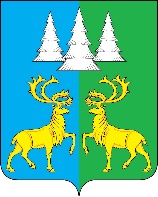 Ханты - Мансийский автономный округ – ЮграСоветский районАДМИНИСТРАЦИЯГОРОДСКОГО ПОСЕЛЕНИЯ КОММУНИСТИЧЕСКИЙПОСТАНОВЛЕНИЕ   « 10 » ноября 2023 г.                	   	      	                                            № 252О внесении изменений в постановлениеАдминистрации г. п. Коммунистический от 22.11.2018г. № 284 «О муниципальнойпрограмме «Управление муниципальнымимуществом городского поселения Коммунистический»В соответствии с Бюджетным кодексом Российской Федерации, Федеральным законом от 06.10.2003 № 131-ФЗ «Об общих принципах организации местного самоуправления в Российской Федерации», Уставом городского поселения Коммунистический, постановлением Администрации г. п. Коммунистический от 06.11.2018 № 253 «О модельной муниципальной программе г. п. Коммунистический, порядке формирования утверждения и реализации муниципальных программ г. п. Коммунистический», п о с т а н о в л я ю:1. Внести изменения в постановление Администрации г. п. Коммунистический от 22.11.2018г. № 284 «О муниципальной программе «Управление муниципальным имуществом городского поселения Коммунистический», а именно:1.1. Приложение к постановлению изложить в новой редакции согласно приложению к настоящему постановлению.2. Опубликовать настоящее постановление в Бюллетене «Вестник» и разместить на официальном сайте органов местного самоуправления городского поселения Коммунистический.3.  Настоящее постановление вступает в силу с 01.01.2024 года.4.  Контроль исполнения настоящего постановления оставляю за собой.Глава городского поселения Коммунистический                               					                      Л.А. ВилочеваПриложениек постановлению Администрацииг. п. Коммунистическийот  10.11.2023 г № 252 Паспортмуниципальной программы«Управление муниципальным имуществом городского поселения Коммунистический»Основные положенияПоказатели муниципальной программы2.1. Прокси-показатели муниципальной программы в 2024 годуПомесячный план достижения показателей муниципальной программы в 2024 годуСтруктура муниципальной программыФинансовое обеспечение муниципальной программыМеханизм реализации муниципальной программы1. Финансирование мероприятий программы осуществляется за счет средств федерального бюджета, бюджета Ханты- Мансийского автономного округа- Югры, бюджета городского поселения Коммунистический, в пределах бюджетных ассигнований, утвержденных решением Совета депутатов о бюджете городского поселения Коммунистический. 2. Социально-экономический эффект от реализации государственной программы достигается за счет проведения структурных изменений в экономике, позволяющих обеспечить эффективное использование государственного имущества, в том числе оформление государственной регистрации прав на объекты недвижимости городского поселения Коммунистический 3. Механизм реализации программы включает разработку и принятие нормативных правовых актов, необходимых для её выполнения, ежегодное уточнение перечня программных мероприятий на очередной финансовый год и плановый период с уточнением затрат по программным мероприятиям в соответствии с мониторингом фактически достигнутых целевых показателей реализации программы, а также информирование общественности о ходе и результатах реализации программы, финансировании программных мероприятий. 4. В рамках решения поставленных задач необходимо выполнение следующих мероприятий:1) организация учёта Имущества посредством ведения реестра Имущества, в котором учитывается Имущество, составляющее муниципальную казну городского поселения Коммунистический, а также Имущество, находящееся в оперативном управлении муниципального учреждения;2) ведение реестра муниципального имущества городского поселения Коммунистический и учёт казны муниципального образования городского поселения Коммунистический с применением программно-технических средств, проведение работ по оформлению государственной регистрации прав собственности муниципального образования городского поселения Коммунистический на недвижимое Имущество;3) в период реализации программы будет продолжена работа по проведению комплекса мероприятий по выявлению и учету Имущества, формированию в отношении него полных и достоверных сведений в рамках инвентаризации Имущества;4) в целях обеспечения рационального управления Имуществом, оперативного принятия управленческих решений по её эффективному использованию, достоверности данных реестра Имущества реализовываются мероприятия по актуализации сведений
по инвентаризации объектов муниципального Имущества;5) услуги по межеванию земельных участков осуществляются на основании контрактов на проведение работ по межеванию земельных участков, заключенных
в соответствии с действующим законодательством Российской Федерации;6) осуществление проверок сохранности, использования по назначению Имущества, оценки эффективности его использования, в целях изъятия излишнего или используемого не по целевому назначению, и вовлечения его в хозяйственный оборот;7) приватизация Имущества, в том числе осуществление необходимых предпродажных мероприятий (техническая инвентаризация объекта, оценка, обеспечение сохранности до реализации объекта, маркетинговые услуги, раскрытие информации
о подлежащих продаже объектах с использованием современных информационных технологий), а также организация и проведение торгов. Услуги по оценке Имущества осуществляются на основании муниципальных контрактов, заключенных в соответствии
с действующим законодательством Российской Федерации;8) проведение претензионной и исковой работы по взысканию задолженности
по доходам от использования Имущества;9) уплата налогов, сборов и других обязательных платежей, установленных законодательством в отношении имущества.5. Ответственный исполнитель муниципальной программы: 1) разрабатывает в пределах своих полномочий проекты муниципальных правовых актов городского поселения Коммунистический, необходимых для реализации программы; 2) ежегодно предоставляет отчет о реализации программы в порядке, установленном распоряжением Администрации городского поселения Коммунистический;3) ежегодно проводит оценку эффективности реализации программы в порядке, установленном распоряжением Администрации городского поселения Коммунистический;4) организует размещение программы в актуальной редакции, информации 
о реализации программы на официальном сайте органов местного самоуправления городского поселения Коммунистический, на общедоступном информационном ресурсе стратегического планирования в информационно-телекоммуникационной сети «Интернет»;5) направляет уведомления и предоставляет отчетность в Министерство экономического развития Российской Федерации посредством ГАИС «Управление»;6) несет дисциплинарную, гражданско-правовую и административную ответственность за полноту и достоверность информации, содержащейся в муниципальной программе, отчетности о ходе реализации муниципальной программы.6. Соисполнители муниципальной программы:1) обеспечивают исполнение мероприятий структурных элементов муниципальной программы;2) несут дисциплинарную, гражданско-правовую и административную ответственность за реализацию структурных элементов муниципальной программы; полноту и достоверность информации, содержащейся в структурном элементе муниципальной программы, отчетности о ходе реализации структурного элемента муниципальной программы.3) представляют ответственному исполнителю муниципальной программы информацию о реализации структурного элемента муниципальной программы, в срок до 10 числа месяца, следующего за отчетным кварталом;4) представляют ответственному исполнителю программы информацию 
для проведения оценки эффективности реализации программы, подготовки годового отчета 
о реализации программы.7. Ответственные за достижение показателей:1) обеспечивают достижение показателей муниципальной программы, в том числе установленных указами Президента Российской Федерации;2) несут дисциплинарную, гражданско-правовую и административную ответственность за не достижение показателей, предусмотренных соглашениями о предоставлении межбюджетных трансфертов (субсидий, субвенций) из федерального бюджета, бюджета Ханты-Мансийского автономного округа – Югры бюджету городского поселения Коммунистический; не достижение показателей муниципальной программы, в том числе установленных указами Президента Российской Федерации.Куратор муниципальной программы  Карачевцева Оксана Николаевна, заместитель главы городского поселения КоммунистическийОтветственный исполнитель муниципальной программыАдминистрация городского поселения КоммунистическийПериод реализации муниципальной программы2024-2030 годыЦели муниципальной программыОбеспечение эффективного управления, распоряжения, а также рационального использования муниципального имущества городского поселения (далее Имущество)Направления (подпрограммы) муниципальной программыОбъемы финансового обеспечения за весь период реализации8 417,1 тыс. рубСвязь с национальными целями развития Российской Федерации/государственными программами автономного округа№ п/пНаименование показателяУровень показателяЕдиница измерения (по ОКЕИ)Базовое значениеБазовое значениеЗначение показателя по годамЗначение показателя по годамЗначение показателя по годамЗначение показателя по годамЗначение показателя по годамЗначение показателя по годамЗначение показателя по годамДокументОтветственный за достижение показателяСвязь с показателями национальных целей№ п/пНаименование показателяУровень показателяЕдиница измерения (по ОКЕИ)значениегод2024 год2025 год2026 год2027 год2028 год2029 год2030 годДокументОтветственный за достижение показателяСвязь с показателями национальных целей12345678910111213141516Цель 1. Обеспечение эффективного управления, распоряжения, а также рационального использования муниципального имущества городского поселения (далее Имущество)Цель 1. Обеспечение эффективного управления, распоряжения, а также рационального использования муниципального имущества городского поселения (далее Имущество)Цель 1. Обеспечение эффективного управления, распоряжения, а также рационального использования муниципального имущества городского поселения (далее Имущество)Цель 1. Обеспечение эффективного управления, распоряжения, а также рационального использования муниципального имущества городского поселения (далее Имущество)Цель 1. Обеспечение эффективного управления, распоряжения, а также рационального использования муниципального имущества городского поселения (далее Имущество)Цель 1. Обеспечение эффективного управления, распоряжения, а также рационального использования муниципального имущества городского поселения (далее Имущество)Цель 1. Обеспечение эффективного управления, распоряжения, а также рационального использования муниципального имущества городского поселения (далее Имущество)Цель 1. Обеспечение эффективного управления, распоряжения, а также рационального использования муниципального имущества городского поселения (далее Имущество)Цель 1. Обеспечение эффективного управления, распоряжения, а также рационального использования муниципального имущества городского поселения (далее Имущество)Цель 1. Обеспечение эффективного управления, распоряжения, а также рационального использования муниципального имущества городского поселения (далее Имущество)Цель 1. Обеспечение эффективного управления, распоряжения, а также рационального использования муниципального имущества городского поселения (далее Имущество)Цель 1. Обеспечение эффективного управления, распоряжения, а также рационального использования муниципального имущества городского поселения (далее Имущество)Цель 1. Обеспечение эффективного управления, распоряжения, а также рационального использования муниципального имущества городского поселения (далее Имущество)Цель 1. Обеспечение эффективного управления, распоряжения, а также рационального использования муниципального имущества городского поселения (далее Имущество)Цель 1. Обеспечение эффективного управления, распоряжения, а также рационального использования муниципального имущества городского поселения (далее Имущество)Цель 1. Обеспечение эффективного управления, распоряжения, а также рационального использования муниципального имущества городского поселения (далее Имущество)1.Доля объектов недвижимого Имущества, на которые зарегистрировано право собственности муниципального образования в общем объеме объектов, подлежащих государственной регистрации за исключением земельных участков«МП»проценты522022 год52525252525252Федеральный закон от 06.10.2003 № 131-ФЗ «Об общих принципах организации местного самоуправления в Российской Федерации»;Федеральный закон от 13.07.2015 N 218-ФЗ "О государственной регистрации недвижимости".Правовой отдел (далее ПО)2.Количество земельных участков, поставленныхна государственный кадастровый учёт, на которые зарегистрировано право собственности муниципального образования«МП»Ед.92022 год99910101010Федеральный закон от 06.10.2003 № 131-ФЗ «Об общих принципах организации местного самоуправления в Российской Федерации»;Земельный кодекс Российской Федерации.Правовой отдел (далее ПО)3.Удельный вес судебных решений, вынесенныхв пользу Администрации г. п. Коммунистический в общем количестве рассмотренных судебных дел с участием Администрации г. п. Коммунистический в качестве истца«МП»проценты982022 год98989898989898Федеральный закон от 06.10.2003 № 131-ФЗ «Об общих принципах организации местного самоуправления в Российской Федерации»;Налоговый кодекс Российской Федерации.Правовой отдел (далее ПО)№ п/пНаименование прокси-показателяПризнак возрастания/ убыванияЕдиница измерения (по ОКЕИ)Базовое значениеБазовое значениеЗначение показателя по кварталам/месяцамЗначение показателя по кварталам/месяцамЗначение показателя по кварталам/месяцамЗначение показателя по кварталам/месяцамОтветственный за достижение показателя№ п/пНаименование прокси-показателяПризнак возрастания/ убыванияЕдиница измерения (по ОКЕИ)значениегодNN+1…N+nОтветственный за достижение показателя12345678910111Показатель муниципальной программы «Наименование», ед. измерения по ОКЕИПоказатель муниципальной программы «Наименование», ед. измерения по ОКЕИПоказатель муниципальной программы «Наименование», ед. измерения по ОКЕИПоказатель муниципальной программы «Наименование», ед. измерения по ОКЕИПоказатель муниципальной программы «Наименование», ед. измерения по ОКЕИПоказатель муниципальной программы «Наименование», ед. измерения по ОКЕИПоказатель муниципальной программы «Наименование», ед. измерения по ОКЕИПоказатель муниципальной программы «Наименование», ед. измерения по ОКЕИПоказатель муниципальной программы «Наименование», ед. измерения по ОКЕИПоказатель муниципальной программы «Наименование», ед. измерения по ОКЕИ1.1«Наименование прокси-показателя» 1.NNПоказатель муниципальной программы «Наименование», ед. измерения по ОКЕИПоказатель муниципальной программы «Наименование», ед. измерения по ОКЕИПоказатель муниципальной программы «Наименование», ед. измерения по ОКЕИПоказатель муниципальной программы «Наименование», ед. измерения по ОКЕИПоказатель муниципальной программы «Наименование», ед. измерения по ОКЕИПоказатель муниципальной программы «Наименование», ед. измерения по ОКЕИПоказатель муниципальной программы «Наименование», ед. измерения по ОКЕИПоказатель муниципальной программы «Наименование», ед. измерения по ОКЕИПоказатель муниципальной программы «Наименование», ед. измерения по ОКЕИПоказатель муниципальной программы «Наименование», ед. измерения по ОКЕИN.n«Наименование прокси-показателя»……№ п/пНаименование показателяУровень показателяЕдиница измерения (по ОКЕИ)Плановые значения по кварталам/месяцамПлановые значения по кварталам/месяцамПлановые значения по кварталам/месяцамПлановые значения по кварталам/месяцамПлановые значения по кварталам/месяцамПлановые значения по кварталам/месяцамПлановые значения по кварталам/месяцамПлановые значения по кварталам/месяцамПлановые значения по кварталам/месяцамПлановые значения по кварталам/месяцамПлановые значения по кварталам/месяцамНа конец 2024 годаянв.фев.мартапр.майиюньиюльавг.сент.окт.нояб.123456789101112131415161.Обеспечение эффективного управления, распоряжения, а также рационального использования муниципального имущества городского поселения (далее Имущество)Обеспечение эффективного управления, распоряжения, а также рационального использования муниципального имущества городского поселения (далее Имущество)Обеспечение эффективного управления, распоряжения, а также рационального использования муниципального имущества городского поселения (далее Имущество)Обеспечение эффективного управления, распоряжения, а также рационального использования муниципального имущества городского поселения (далее Имущество)Обеспечение эффективного управления, распоряжения, а также рационального использования муниципального имущества городского поселения (далее Имущество)Обеспечение эффективного управления, распоряжения, а также рационального использования муниципального имущества городского поселения (далее Имущество)Обеспечение эффективного управления, распоряжения, а также рационального использования муниципального имущества городского поселения (далее Имущество)Обеспечение эффективного управления, распоряжения, а также рационального использования муниципального имущества городского поселения (далее Имущество)Обеспечение эффективного управления, распоряжения, а также рационального использования муниципального имущества городского поселения (далее Имущество)Обеспечение эффективного управления, распоряжения, а также рационального использования муниципального имущества городского поселения (далее Имущество)Обеспечение эффективного управления, распоряжения, а также рационального использования муниципального имущества городского поселения (далее Имущество)Обеспечение эффективного управления, распоряжения, а также рационального использования муниципального имущества городского поселения (далее Имущество)Обеспечение эффективного управления, распоряжения, а также рационального использования муниципального имущества городского поселения (далее Имущество)Обеспечение эффективного управления, распоряжения, а также рационального использования муниципального имущества городского поселения (далее Имущество)Обеспечение эффективного управления, распоряжения, а также рационального использования муниципального имущества городского поселения (далее Имущество)1.1Доля объектов недвижимого Имущества, на которые зарегистрировано право собственности муниципального образования в общем объеме объектов, подлежащих государственной«МП»проценты5252525252525252525252521.2Количество земельных участков, поставленныхна государственный кадастровый учёт, на которые зарегистрировано право собственности муниципального образования«МП»Ед.9999999999991.3Удельный вес судебных решений, вынесенныхв пользу Администрации г. п. Коммунистический в общем количестве рассмотренных судебных дел с участием Администрации г. п. Коммунистический в качестве истца«МП»проценты989898989898989898989898№ п/пЗадачи структурного элементаКраткое описание ожидаемых эффектов от реализации задачи структурного элементаСвязь с показателями1234Структурные элементы, не входящие в направления (подпрограммы)Структурные элементы, не входящие в направления (подпрограммы)Структурные элементы, не входящие в направления (подпрограммы)Структурные элементы, не входящие в направления (подпрограммы)1.Комплекс процессных мероприятий «Организация проведения технической инвентаризации, постановки на государственный кадастровый учёт объектов муниципальной недвижимости»Комплекс процессных мероприятий «Организация проведения технической инвентаризации, постановки на государственный кадастровый учёт объектов муниципальной недвижимости»Комплекс процессных мероприятий «Организация проведения технической инвентаризации, постановки на государственный кадастровый учёт объектов муниципальной недвижимости»Ответственный за реализацию: Администрация г.п. КоммунистическийСрок реализации 2024-2030Срок реализации 2024-20301.1Совершенствование системы учета имущества, обеспечение полноты и достоверности информации в реестре муниципального имущества городского поселения.Обеспечено изготовление технических планов на недвижимое имущество, актов обследования недвижимого имуществаПоказатель 1.Доля объектов недвижимого Имущества, на которые зарегистрировано право собственности муниципального образования в общем объеме объектов, подлежащих государственной2.Комплекс процессных мероприятий «Формирование земельных участков для предоставления в пользование, включает в себя проведение работ (оказание услуг) по межеванию, кадастровому учёту»Комплекс процессных мероприятий «Формирование земельных участков для предоставления в пользование, включает в себя проведение работ (оказание услуг) по межеванию, кадастровому учёту»Комплекс процессных мероприятий «Формирование земельных участков для предоставления в пользование, включает в себя проведение работ (оказание услуг) по межеванию, кадастровому учёту»Ответственный за реализацию: Администрация г.п. КоммунистическийСрок реализации 2024-2030Срок реализации 2024-20302.1Совершенствование системы учета имущества, обеспечение полноты и достоверности информации в реестре муниципального имущества городского поселения.Обеспечено межевание земельных участковПоказатель 2.Количество земельных участков, поставленныхна государственный кадастровый учёт, на которые зарегистрировано право собственности муниципального образования3.Комплекс процессных мероприятий «Проведение исковой работы по взысканию задолженности перед бюджетом, оплата транспортного налога, нотариальные действия, прочие расходы»Комплекс процессных мероприятий «Проведение исковой работы по взысканию задолженности перед бюджетом, оплата транспортного налога, нотариальные действия, прочие расходы»Комплекс процессных мероприятий «Проведение исковой работы по взысканию задолженности перед бюджетом, оплата транспортного налога, нотариальные действия, прочие расходы»Ответственный за реализацию: Администрация г.п. КоммунистическийСрок реализации 2024-2030Срок реализации 2024-20303.1Обеспечение сохранности, надлежащего использования и содержания имущества, защиты имущественных интересов городского поселения.Проведены мероприятия по взысканию задолженности. Осуществлены расходы на уплату транспортного налога, взносов на капитальный ремонт жилых помещений, электроэнергию объектов не распределенного муниципального жилого и нежилого фонда, содержание и ремонт жилых, нежилых зданий и общего имущества, снос нежилых зданий.Показатель 3.Удельный вес судебных решений, вынесенныхв пользу Администрации г. п. Коммунистический в общем количестве рассмотренных судебных дел с участием Администрации г. п. Коммунистический в качестве истцаНаименование муниципальной программы, структурного элемента, источник финансового обеспеченияОбъем финансового обеспечения по годам, тыс.рублейОбъем финансового обеспечения по годам, тыс.рублейОбъем финансового обеспечения по годам, тыс.рублейОбъем финансового обеспечения по годам, тыс.рублейОбъем финансового обеспечения по годам, тыс.рублейОбъем финансового обеспечения по годам, тыс.рублейОбъем финансового обеспечения по годам, тыс.рублейОбъем финансового обеспечения по годам, тыс.рублейНаименование муниципальной программы, структурного элемента, источник финансового обеспечения2024 год2025 год2026 год2027 год2028 год2029 год2030 годВсего123456789Муниципальная программа (всего), в том числе:749,2456,9456,91624,11670168017808417,1Местный бюджет749,2456,9456,91624,11670168017808417,11. Комплекс процессных мероприятий «Организация проведения технической инвентаризации, постановки на государственный кадастровый учёт объектов муниципальной недвижимости» (всего), в том числе:20202020203030160Местный бюджет202020202030301602. Комплекс процессных мероприятий «Формирование земельных участков для предоставления в пользование, включает в себя проведение работ (оказание услуг) по межеванию, кадастровому учёту» (всего), в том числе:50505050505050350Местный бюджет505050505050503502. Комплекс процессных мероприятий «Проведение исковой работы по взысканию задолженности перед бюджетом, оплата транспортного налога, нотариальные действия, прочие расходы» (всего), в том числе:679,2386,9386,91554,11600160017007907,1Местный бюджет679,2386,9386,91554,11600160017007907,1